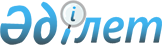 О создании Вооруженных Сил Республики КазахстанУказ Президента Республики Казахстан от 7 мая 1992 года N 745



          Руководствуясь Конституционным Законом Республики Казахстан
"О государственной независимости Республики Казахстан", исходя из
необходимости осуществления единой государственной политики в
области обороны, на основе законного права на создание собственных
Вооруженных Сил, подтвержденного в Соглашении Совета Глав
государств - участников Содружества Независимых Государств о 
Вооруженных Силах и Пограничных войсках, и принимая во внимание 
формирование собственных Вооруженных Сил другими государствами 
Содружества, ПОСТАНОВЛЯЮ:




          1. Создать Вооруженные Силы Республики Казахстан.




          Воинские объединения, соединения, части, учреждения, организации,
полигоны, арсеналы, базы хранения, склады, движимое и недвижимое 
военное имущество Объединенных Вооруженных Сил Содружества,
дислоцированные на территории Республики Казахстан, передать под
юрисдикцию Республики Казахстан и включить в состав Вооруженных Сил
Республики Казахстан с соблюдением условий Соглашений об Объединенных 
Вооруженных Силах Содружества Независимых Государств.




          2. Для всех воинских формирований, дислоцированных на
территории Республики Казахстан, имеющих на вооружении ядерное оружие,
на период до их полной ликвидации сохранить существующую систему
управления Стратегическими Силами в соответствии с ранее принятыми
Соглашениями между государствами - участниками Содружества.




          3. Руководство Вооруженными Силами Республики Казахстан до
принятия необходимых законодательных актов осуществляет Президент
Республики Казахстан - Верховный Главнокомандующий, а непосредственное
управление возлагается на Министра обороны Республики Казахстан.




          4. Министерству обороны Республики Казахстан в 3-месячный срок
осуществить прием воинских объединений, соединений, частей, учреждений и
организаций Объединенных Вооруженных Сил Содружества, дислоцированных 
на территории Республики Казахстан, обеспечить создание системы 
непосредственного управления войсками, организовать взаимодействие с
Главнокомандующим Объединенными Вооруженными Силами и принять меры
по поддержанию их боевой готовности.




          Запретить командованию воинских объединений, соединений, частей,
учреждений, организаций, полигонов, арсеналов, баз хранения и складов,
включая и непосредственно подчиненных Главнокомандующему Объединенными
Вооруженными Силами, их передислокацию, а также вывоз военной техники,
вооружения и материально-технического имущества за пределы Республики
Казахстан без согласования с Правительством.




          5. Кабинету Министров Республики Казахстан решить вопросы




финансирования, продовольственного, материально-технического и
медицинского обеспечения войск, дислоцированных на территории
Республики Казахстан.
     6. Распространить действие существующих правовых норм, инструкций и
положений, регулирующих жизнедеятельность войск и поддержание их боевой 
готовности, на период до принятия соответствующих актов Республики
Казахстан.
     7. Настоящий Указ вступает в силу с момента его подписания.

              Президент
        Республики Казахстан

      
      


					© 2012. РГП на ПХВ «Институт законодательства и правовой информации Республики Казахстан» Министерства юстиции Республики Казахстан
				